	В соответствии с Федеральным законом от 06.10.2003 года № 131-ФЗ  «Об общих принципах организации местного самоуправления в Российской Федерации» администрация Пластовского муниципального района ПОСТАНОВЛЯЕТ:       1.  Внести в муниципальную программу «Сохранение и развитие культуры в Пластовском муниципальном районе на 2019-2021 годы», утвержденную постановлением администрации Пластовского муниципального района от 29.12.2018г. № 1219 следующие изменения:       1.1. В паспорте Программы строку «Объем финансирование Программы по источникам и сроки» изложить в новой редакции:«Основным источником финансирования Программы являются средства бюджета Пластовского муниципального района. Объем средств муниципальной программы составляет 349 873,22 тыс. руб., в том числе по годам:- 2019 год – 108 441,12 тыс. руб.*- 2020 год – 124 225,89 тыс. руб.- 2021 год – 117 176,21 тыс. руб.Объемы расходов на выполнение мероприятий Программы ежегодно уточняются в процессе исполнения местного бюджета и при формировании бюджета на очередной финансовый год.»;       1.2. Раздел V. «Ресурсное обеспечение» изложить в новой редакции:«Общий объем бюджетного финансирования составляет 349 873,22 тыс. руб., в том числе по годам:- 2019 год – 108 441,12 тыс. руб.*- 2020 год – 124 225,89 тыс. руб.- 2021 год – 117 176,21 тыс. руб.       Источником финансирования являются средства местного бюджета Пластовского муниципального района.Объемы расходов на выполнение мероприятий Программы ежегодно уточняются в процессе исполнения местного бюджета и при формировании бюджета на очередной финансовый год.»;        1.3. В паспорте Подпрограммы «Праздник» на 2019-2021 годы к муниципальной программе «Сохранение и развитие культуры в Пластовском муниципальном районе» на 2019-2021 годы» строку «Объемы и источники финансирования подпрограммы» изложить в новой редакции:«Объем финансирования подпрограммы составляет 243 330,99 тыс. руб. в том числе по годам:2019 год – 77 192,09 тыс. руб.*2020 год – 83 644,63 тыс. руб.*2021 год – 82 494,27 тыс. руб.*Источником финансирования является бюджет Пластовского муниципального района.*Объемы финансирования мероприятий подпрограммы ежегодно уточняются в процессе исполнения районного бюджета на очередной финансовый год.»;        1.4.  Раздел V. «Ресурсное обеспечение» Подпрограммы «Праздник» на 2019-2021 годы изложить в новой редакции:« Общий объем бюджетного финансирования составляет 243 330,99 тыс. руб. в том числе по годам:2019 год – 77 192,09 тыс. руб.*2020 год – 83 644,63 тыс. руб.*2021 год – 82 494,27 тыс. руб.*Источником финансирования является бюджет Пластовского муниципального района.*Объемы расходов на выполнение мероприятий подпрограммы ежегодно уточняются в процессе исполнения районного бюджета и при формировании бюджета на очередной финансовый год.»;      1.5. В паспорте Подпрограммы «Библиотека без границ» на 2019-2021 годы к муниципальной программе «Сохранение и развитие культуры в Пластовском муниципальном районе» на 2019-2021 годы» строку «Объемы и источники финансирования подпрограммы» изложить в новой редакции:«Объем финансирования составляет  50 939,48 тыс. руб. в том числе по годам:2019 год – 14 773,01 тыс. руб.*2020 год – 20 138,62 тыс. руб.*2021год – 16 027,85 тыс. руб.*Источником финансирования подпрограммы являются средства местного бюджета Пластовского муниципального района.*Объемы финансирования мероприятий подпрограммы ежегодно уточняются в процессе исполнения районного бюджета на очередной финансовый год.»;       1.6. Раздел V. «Ресурсное обеспечение» Подпрограммы «Библиотека без границ» на 2019-2021 годы изложить в новой редакции:«Общий объем бюджетного финансирования составляет 50 939,48 тыс. руб. в том числе по годам:2019 год – 14 773,01 тыс. руб.*2020 год – 20 138,62 тыс. руб.*2021год – 16 027,85 тыс. руб.*         Источником финансирования являются средства местного бюджета Пластовского муниципального района.*Объемы расходов на выполнение мероприятий подпрограммы ежегодно уточняются в процессе исполнения муниципального бюджета и при формировании бюджета на очередной финансовый год.»;      1.7. В паспорте Подпрограммы «Музей - хранитель истории» на 2019-2021 годы к муниципальной программе «Сохранение и развитие культуры в Пластовском муниципальном районе» на 2019-2021 годы» строку «Объемы и источники финансирования подпрограммы» изложить в новой редакции:«Объем финансирования подпрограммы составляет – 15 445,21 тыс. руб. в том числе по годам:2019 год – 4 277,47 тыс. руб.*2020 год – 5 440,82 тыс. руб.*2021 год – 5 726,92 тыс. руб.*Источником финансирования подпрограммы являются средства местного бюджета Пластовского муниципального района.*Объемы финансирования мероприятий подпрограммы ежегодно уточняются в процессе исполнения местного бюджета на очередной финансовый год..»        1.8. Раздел V. «Ресурсное обеспечение» Подпрограммы «Музей - хранитель истории» на 2019-2021 годы изложить в новой редакции:«Общий объем бюджетного финансирования составляет 15 445,21 тыс. руб. в том числе по годам:2019 год – 4 277,47 тыс. руб.*2020 год – 5 440,82 тыс. руб.*2021 год – 5 726,92 тыс. руб.*Финансирование подпрограммы осуществляется за счет средств местного  бюджета Пластовского муниципального района. *Объемы расходов на выполнение мероприятий подпрограммы ежегодно  уточняются в процессе исполнения местного бюджета и при формировании бюджета на очередной финансовый год»;         1.9. В приложение № 10 к муниципальной программе «Сохранение и развитие культуры в Пластовском муниципальном районе» на 2019-2021 годы часть I Подпрограмма  «Праздник» читать в новой редакции:I.  Подпрограмма «Праздник»Общая сумма финансирования –243 330,99 тыс. руб.1.10. В приложение № 10 к муниципальной программе «Сохранение и развитие культуры в Пластовском муниципальном районе» на 2019-2021 годы часть II Подпрограмма  «Библиотека без границ» читать в новой редакции:II.  Подпрограмма «Библиотека без границ»Общая сумма финансирования –  50 939,48 тыс. руб.1.11. В приложение № 10 к муниципальной программе «Сохранение и развитие культуры в Пластовском муниципальном районе» на 2019-2021 годы часть VI Подпрограмма  «Музей - хранитель истории» читать в новой редакции: VI.  Подпрограмма «Музей – хранитель истории»Общая сумма финансирования – 15 445,21 тыс. рублей          2. Настоящее постановление разместить на официальном сайте администрации Пластовского муниципального района в сети Интернет.          3. Организацию выполнения настоящего постановления возложить на заместителя главы Пластовского муниципального района по социальным вопросам Дьячкову Н.С.Глава Пластовскогомуниципального района                                                           А.Н. ПестряковО внесении изменений в постановление администрации Пластовского муниципального района от  29.12.2018г. № 1219Наименование мероприятия2019(тыс.руб.)2020(тыс.руб.)2021(тыс.руб.)1.Обеспечение текущей деятельности Управления культуры21803,9924 704,0125 109,672.Обеспечение текущей деятельности МКУК «МЦКС»,в том числе средства областного бюджета:50 857,171736,1055 865,1353 698,223.Мероприятия в сфере Муниципальной программы:РождествоЦикл мероприятий «Праздник дружной семьи» игровые программы и мастер-классы для всей семьиДень села в Новом КумлякеЦикл товарищеских встреч по настольному теннису и шашкам, посвященных 75-летнему юбилею Победы в Великой Отечественной Войне100-летие Всесоюзного Ленинского Коммунистического Союза Молодежи  (ВЛКСМ)Проведение семинаров на территории Пластовского муниципального районаМероприятия, посвященные Первенству России по хоккею с мячом среди ветерановРайонный фестиваль-конкурс любительских театров «Театральные встречи в Пластовском районе»Городской конкурс «Зимние фантазии»День памяти локальных войнДень защитника ОтечестваМеждународный женский день  8-МартаДень работника культурыТоржественные проводы в ряды Российской АрмииВы служите – мы вас подождём!  (торжественный  вечер  для матерей военнослужащих)Районный фестиваль «Поет село родное»Районный фестиваль «Богат талантами наш край» (смотр художественной самодеятельности предприятий и организаций Пластовского района)День Победы (митинги, встречи, концерты, конкурсы, фестивали)День культуры Пластовского районаДень малого предпринимательстваСолдатам границы (праздничная программа для пограничников Пластовского района)День защиты детей«Мы дети счастливой планеты», посвященной  Дню защиты детей в Парке культуры и отдыха, в микрорайонахДень социального работникаДень России День памяти и скорбиДень семьи, любви и верностиДень молодежиДень Пластовского районаДень строителяРайонный фестиваль «Семья третьего тысячелетия»Навстречу школе (праздники для детей и их родителей, посвященные к началу учебного года,  в  микрорайонах города)Проведение церемонии награждения победителей конкурса проектов «Цветущий край»Освещение в СМИ мероприятий проектов «Цветущий край»День финансистаДень пожилого человекаДень народного единстваДень работников сельского хозяйства и перерабатывающей промышленностиДень работников правоохранительных органовДень материДень рождения ДК «Октябрь»Новогодние мероприятияРождественская елка ГубернатораКонкурс  новогодней елочной игрушки «Праздничный наряд для Лесной королевы»Большие Пластовские игры Дедов МорозовПроведение конкурса «Чудеса из соломинки»Юбилеи учреждений культурыЦикл мероприятий в рамках Года объявленного Президентом РФЦикл мероприятий игровых детских программПраздники улиц и микрорайонов Проведение церемоний открытия и закрытия областных спортивных мероприятийТурниры по шашкам и шахматам, среди них городской чемпионат, турниры, посвященные праздничным календарным датам, личные блиц – турниры».Открытие спортивных сооруженийПроведение концертов в рамках проекта «Народная филармония»Концерты приезжих артистов и коллективовЕжегодный конкурс на лучшее благоустройство санитарное состояние территорииОбластной фестиваль Украинской культуры «Радянска Украина»Районный фестиваль - конкурс самодеятельного творчества людей старшего поколения «Когда поет душа»Ветеранские встречиУчастие в Всероссийском фестивале любительских театров «Две маски»Проведение массовых мероприятий, посвященных государственным праздникам и памятным датам Российской ФедерацииПроведение памятного мероприятия «Суминские встречи»Участие и проведение  в Всероссийском Бажовском фестивалеОбластной конкурс чтецов «Сюжет»Организация показов кинофильмовУчастие в областных семинарах Участие в зональных, областных, российских конкурсах,  районных и областных мероприятияхУкрепление материально-технической базы учреждений культуры: приобретение звукоусилительной аппаратуры, спортивного инвентаря, оборудования, одежды сцены, мебели, костюмов, музыкальных инструментов в городские и сельские учреждения культуры.Кадровое обеспечение – профессиональная ориентация школьников, работа с выпускниками ссузов и вузов, оказание методической и практической помощи с выездом в селаЦикл мероприятий «Арт - каникулы» в каникулярное времяПроведение видео-конкурса «Новогодний  фейерверк»Проведение конкурса «Чудеса из соломинки»Проведение добровольческой акции в рамках «Весенней неделя добра»;Проведение добровольческой акции в рамках Всероссийской акции «Доброволец – детям»;Проведение добровольческой акции «Бессметный полк»; Проведение акции «Свеча памяти»;День неизвестного солдата;Всероссийский онлайн-конкурс декоративно-прикладного, художественного и фото искусств «Мир моими глазами»;Проведение церемонии открытия памятников, скульптур, мемориалов, малых архитектурных форм;Соревнования по мини-футболу, посвященного памяти Главы Пластовского муниципального района А.В. Неклюдову;Проведение церемоний открытия объектов коммунальной инфраструктуры в Пластовском муниципальном районе;Новогодние конкурсы;Проведение церемоний открытия объектов капитального строительства на территории Пластовского муниципального района;Проведение единого методического дня.      4347,472 824,03053 698,223.Мероприятия в сфере Муниципальной программы:РождествоЦикл мероприятий «Праздник дружной семьи» игровые программы и мастер-классы для всей семьиДень села в Новом КумлякеЦикл товарищеских встреч по настольному теннису и шашкам, посвященных 75-летнему юбилею Победы в Великой Отечественной Войне100-летие Всесоюзного Ленинского Коммунистического Союза Молодежи  (ВЛКСМ)Проведение семинаров на территории Пластовского муниципального районаМероприятия, посвященные Первенству России по хоккею с мячом среди ветерановРайонный фестиваль-конкурс любительских театров «Театральные встречи в Пластовском районе»Городской конкурс «Зимние фантазии»День памяти локальных войнДень защитника ОтечестваМеждународный женский день  8-МартаДень работника культурыТоржественные проводы в ряды Российской АрмииВы служите – мы вас подождём!  (торжественный  вечер  для матерей военнослужащих)Районный фестиваль «Поет село родное»Районный фестиваль «Богат талантами наш край» (смотр художественной самодеятельности предприятий и организаций Пластовского района)День Победы (митинги, встречи, концерты, конкурсы, фестивали)День культуры Пластовского районаДень малого предпринимательстваСолдатам границы (праздничная программа для пограничников Пластовского района)День защиты детей«Мы дети счастливой планеты», посвященной  Дню защиты детей в Парке культуры и отдыха, в микрорайонахДень социального работникаДень России День памяти и скорбиДень семьи, любви и верностиДень молодежиДень Пластовского районаДень строителяРайонный фестиваль «Семья третьего тысячелетия»Навстречу школе (праздники для детей и их родителей, посвященные к началу учебного года,  в  микрорайонах города)Проведение церемонии награждения победителей конкурса проектов «Цветущий край»Освещение в СМИ мероприятий проектов «Цветущий край»День финансистаДень пожилого человекаДень народного единстваДень работников сельского хозяйства и перерабатывающей промышленностиДень работников правоохранительных органовДень материДень рождения ДК «Октябрь»Новогодние мероприятияРождественская елка ГубернатораКонкурс  новогодней елочной игрушки «Праздничный наряд для Лесной королевы»Большие Пластовские игры Дедов МорозовПроведение конкурса «Чудеса из соломинки»Юбилеи учреждений культурыЦикл мероприятий в рамках Года объявленного Президентом РФЦикл мероприятий игровых детских программПраздники улиц и микрорайонов Проведение церемоний открытия и закрытия областных спортивных мероприятийТурниры по шашкам и шахматам, среди них городской чемпионат, турниры, посвященные праздничным календарным датам, личные блиц – турниры».Открытие спортивных сооруженийПроведение концертов в рамках проекта «Народная филармония»Концерты приезжих артистов и коллективовЕжегодный конкурс на лучшее благоустройство санитарное состояние территорииОбластной фестиваль Украинской культуры «Радянска Украина»Районный фестиваль - конкурс самодеятельного творчества людей старшего поколения «Когда поет душа»Ветеранские встречиУчастие в Всероссийском фестивале любительских театров «Две маски»Проведение массовых мероприятий, посвященных государственным праздникам и памятным датам Российской ФедерацииПроведение памятного мероприятия «Суминские встречи»Участие и проведение  в Всероссийском Бажовском фестивалеОбластной конкурс чтецов «Сюжет»Организация показов кинофильмовУчастие в областных семинарах Участие в зональных, областных, российских конкурсах,  районных и областных мероприятияхУкрепление материально-технической базы учреждений культуры: приобретение звукоусилительной аппаратуры, спортивного инвентаря, оборудования, одежды сцены, мебели, костюмов, музыкальных инструментов в городские и сельские учреждения культуры.Кадровое обеспечение – профессиональная ориентация школьников, работа с выпускниками ссузов и вузов, оказание методической и практической помощи с выездом в селаЦикл мероприятий «Арт - каникулы» в каникулярное времяПроведение видео-конкурса «Новогодний  фейерверк»Проведение конкурса «Чудеса из соломинки»Проведение добровольческой акции в рамках «Весенней неделя добра»;Проведение добровольческой акции в рамках Всероссийской акции «Доброволец – детям»;Проведение добровольческой акции «Бессметный полк»; Проведение акции «Свеча памяти»;День неизвестного солдата;Всероссийский онлайн-конкурс декоративно-прикладного, художественного и фото искусств «Мир моими глазами»;Проведение церемонии открытия памятников, скульптур, мемориалов, малых архитектурных форм;Соревнования по мини-футболу, посвященного памяти Главы Пластовского муниципального района А.В. Неклюдову;Проведение церемоний открытия объектов коммунальной инфраструктуры в Пластовском муниципальном районе;Новогодние конкурсы;Проведение церемоний открытия объектов капитального строительства на территории Пластовского муниципального района;Проведение единого методического дня.      4347,472 824,0303 435,384.Государственная поддержка лучших сельских учреждений культуры, в том числе:- средства местного бюджета- средства областного бюджета- средства федерального бюджета        183,4650,97         132,49183,46         52,924,8105,76184,0060,0024,00100,05. Государственная поддержка лучших работников сельских учреждений культуры, в том числе:- средства местного бюджета- средства областного бюджета- средства федерального бюджета         0,000,000,000,00        68,005,0013,0050,00      67,005,0012,0050,00Итого:77 192,0983 644,6382 494,27№Название мероприятийСумма, тыс. руб.Сумма, тыс. руб.Сумма, тыс. руб.№Название мероприятий2019 г2020 г2021 г1.Обеспечение текущей деятельности МКУК «МЦБС», в том числе внебюджетные средства14 279,7516 437,1615 845,852.Участие в областных конкурсах и семинарах15,00,0	0,03.Мероприятия:Цикл мероприятий в рамках Года объявленного Президентом РФ;Цикл мероприятий в рамках любительских объединений по интересам, работающих при библиотеках МКУК «МЦБС»;Цикл мероприятий в рамках «Национальной программы поддержки и развития чтения»;Работа по программам и проектам МКУК «МЦБС».«День волонтера»Проведение акций:«Библионочь»«Тотальный диктант»«Неделя детской и юношеской книги»«Читаем детям о войне»«День открытых дверей»«Библиотечный бульвар»Проведение юбилеев библиотекПоддержка лучших муниципальных учреждений культуры, находящихся на территории сельских поселений;Поддержка лучших работниковсельских учреждений культуры.День волонтера 150,0220,00115,0,003.Комплектование книжных фондов библиотек МКУК «МЦБС», в том числе:- средства местного бюджета (софинансирование)- средства областного - средства федерального бюджета111,80100,002,329,48100,0100,000,000,000,00,000,000,004.Государственная поддержка лучших сельских учреждений культуры, в том числе:- средства местного бюджета- средства областного- средства федерального бюджета158,4644,02721,7492,69163,4640,0023,46100,000,000,000,000,005Государственная поддержка лучших  работников сельских учреждений культуры, в том числе:- средства местного бюджета- средства областного- средства федерального бюджета73,010,013,050,0    68,005,0013,0050,00    67,005,0012,0050,006Создание модельных муниципальных библиотек за счет средств областного бюджета, в том числе:- средства местного бюджета- средства областного0,000,000,003 150,0150,03 000,0      0,000,000,00ИТОГО:14 773,0120 138,6216 027,85№Название мероприятийСумма, тыс. руб.Сумма, тыс. руб.Сумма, тыс. руб.№Название мероприятий2019 год2020 год2021год1.Обеспечение текущей деятельности МКУ «Музей»,в том числе внебюджетные средства4 247,475400,825 686,922.Мероприятия в сфере Муниципальной программы:Участие в областных конкурсах, семинарах, конференцияхПроведение городских, районных и областных конкурсов, мастер-классов, конференцийИздательская деятельностьДень музея. День дарителя«О подвигах, о доблести, о славе» - цикл мероприятий по историко-патриотическому воспитанию«Моя семья в судьбе моей России» - цикл мероприятий«Салют и слава Великой Победе» - цикл мероприятий, посвященный 9 мая.«Край ты мой, земля уральская» - цикл мероприятий по краеведению. Обновление экспозиций. Оформление выставок. Приобретение подарочной продукции для открытия выставокОбновление музейного фонда (для продления срока хранения)Цикл мероприятий для людей с ограниченными возможностями здоровья.Поддержка добровольческих (волонтерских) и некоммерческих организаций.30,0040,0040,00Итого:4 277,475 440,825 726,92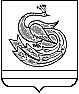 